Porozumění textu v angličtině (každá správná odpověď hodnocena dvěma body)Read the article below and answer the following five questions related to the text.US election 2020: Rampant Biden crushes Sanders in hat-trickDemocratic presidential candidate Joe Biden has steamrolled rival Bernie Sanders in primary elections in Florida, Illinois and Arizona.Accelerating his momentum in the race, the former US vice-president made a clean sweep in all three states. Mr Biden appealed for support directly to Sanders supporters. With his hat-trick, Mr Biden took another big stride towards becoming the Democratic candidate who will face President Donald Trump in November.Mr Biden won a smashing victory over Mr Sanders in Florida, the biggest prize of the night with 219 delegates. The former vice-president won 62% of the vote and about 130 delegates. Mr Sanders, with only 23%, took some 48 delegates, with the rest still to be distributed.Mr Trump won that traditional battleground state by 1.2 percentage points in the 2016 presidential election.In Illinois, with most precincts reporting, Mr Biden led the Vermont senator by 59% to 36%.With most votes counted in Arizona, Mr Biden has a double-digit lead over Mr Sanders in the south-western state. A Democratic candidate needs 1,991 delegates to clinch the nomination.On the eve of Tuesday's vote, Mr Biden was hoping to build on his victories in 16 of the last 21 state contests. The former US vice-president's triumph last month in South Carolina - his first ever primary win over three campaigns for president - resuscitated his faltering campaign.According to opinion polling, most voters said electability was a priority for them.About three in four Florida voters said Mr Biden would have a better chance of beating Mr Trump, a Republican. Just one in five said the same of Mr Sanders.Older voters were more likely to say they supported Mr Biden.Nearly half of Florida's voters said Mr Sanders' stances were too liberal.In a webcam speech from his home in Wilmington, Delaware, to comply with US anti-coronavirus advice against public gatherings, Mr Biden appealed to Mr Sanders' passionate supporters.He said: "Let me say, especially to the young voters who have been inspired by Senator Sanders, I hear you, I know what's at stake, I know what we have to do."But he focused largely on the outbreak sweeping the US, striking a unifying tone as he said: "The coronavirus doesn't care if you're a Democrat or a Republican... we're all in this together."Mr Sanders hosted an online address from Washington DC, but he did not drop any hints about the future of his campaign. He instead talked about the coronavirus crisis, outlining proposals to address the pandemic, which he said would cost some $2tn.01. The article discussesa) primary presidential election in the U.S.b) election of the governor of Florida.c) election to the U.S. Senate.d) municipal election in the states of Florida, Illinois and Arizona.02. In how many of the three U.S. states discussed in the article did Bernie Sanders win the election?a) noneb) onec) twod) three03. According to the article, Florida is traditionally aa) Republican state.b) Democratic state.c) liberal state.d) contested state.04. Why did Mr. Biden used a webcam for his post-election speech? a) He did not manage to get to Washington in time.b) Because of the ongoing pandemics. c) He was in a hospital.d) He was travelling abroad. 05. What was the voters’ priority in the Tuesday election according to polls? a) political ideology of the candidatesb) ability to defeat Mr. Trump in the presidential electionc) strategy to fight the coronavirus d) minority rights protectionOborové otázky v angličtině (každá správná odpověď hodnocena dvěma body)06. Which of the below mentioned newspaper titles does not belong among the tabloid press? a) Aha!b) The Sunc) Haaretzd) Bild07. Which of the following countries has the highest percentage of women representation in government?a) Switzerlandb) Czech Republicc) Austriad) Sweden08. What was the name of the first international organization (established since World War One) trying to prevent international conflicts and keep international security?a) United Nationsb) League of the Nationsc) Cominternd) Wealth of Nations09. By February 2020, how many member states were there in the EU?a) 27b) 25c) 15d) 2810. Recent Covid-19 pandemic is not the first wide spread disease problem of mankind in the 20th and 21st century. Select the worst one in terms of death toll. a) SARS in 2002–2003  b) Hong Kong Flu in 1968c) Swine Flu H1N1 in 2009d) Spanish Flu after World War OneOborové otázky v češtině (každá správná odpověď hodnocena jedním bodem)11. Jak často se střídá rotující předsednictví Evropské unie?a) každých pět letb) každých šest měsícůc) každý rokd) každé tři týdny  12. Jaké území z pohledu čínské vlády nepatří mezi zbylá tři?a) Hongkongb) Tchaj-wanc) Thajskod) Tibet13. Která evropská demokracie od konce roku 2018 roce čelila dlouhé sérii demonstrací, nepokojů a blokád?a) Velká Británieb) Itáliec) Francied) Španělsko14. Nejmenší počet členů má v dolní komoře Parlamentu poslanecký klub a) KDU-ČSL.b) TOP 09.c) Starostové a nezávislí.d) KSČM.15. Která z následujících zemí nemá společnou hranici s Ruskem?a) Polskob) Norskoc) Švédskod) Lotyšsko16. Vrchním velitelem ozbrojených sil České republiky jea) prezident. b) premiér.c) ministr obrany.d) náčelník generálního štábu.17. První československý prezident byl před politickým angažmá především  a) univerzitní profesor filosofie.b) romanopisec.c) bankéř.d) dělník.18. Ve které zemi je ve vládě Hnutí pěti hvězd?a) v Itáliib) v Řeckuc) v Polskud) ve Španělsku19. Který z následujících diktátorů zemřel jako první?a) Adolf Hitlerb) Josif Vissarionovič Stalinc) Benito Mussolinid) Pol Pot20. Který stát lze označit za nástupnický po Osmanské říši?a) Arménieb) Ázerbájdžán c) Tureckod) Tunis21. Ve kterém roce se Česká republika stala členem Evropské unie?a) v roce 2005b) v roce 2006c) v roce 2002d) v roce 200422. Vyberte, ve které zemi nevykonává funkci prezidentky žena.  a) Slovenskob) Německoc) Tajwand) Estonsko23. Občanský spolek, jehož cílem je podpora a kultivace demokratické kultury, občanské angažovanosti a veřejné diskuse v České republice, jenž proslul zejména organizacemi masových protestů a demonstrací proti vládě Andreje Babiše, se jmenuje a) Rekonstrukce státu. b) Amnesty International.c) Transparency International.d) Milion chvilek pro demokracii.24. Shromáždění, volené na 5 let občany členských zemí Evropské unie se jmenujea) Valné shromáždění Evropské unie.b) Evropská komise.c) Evropský parlament.d) Rada evropské bezpečnosti.25. Ve které z následujících zemí se od dubna 2019 do března 2020 konaly hned troje parlamentní volby?a) Řeckob) Velká Britániec) Izraeld) Itálie26. Evropský soudní dvůr jea) budova soudu v Bruselu.b) nejvyšší soud Evropské unie.c) nic podobného neexistuje.d) Svaz evropských soudců.27. Které z následujících pojmoslovných spojení bylo nejčastěji používáno proti souzeným v československých stalinistických procesech v padesátých letech 20. století?a) demokracie – svoboda – pluralismus b) konzervatismus – liberalismus – socialismus c) titoismus – sionismus – imperialismusd) manicheismus – šintoismus – džinismus 28. Který z československých či českých prezidentů hovořil jako dosud jediný před americkým Kongresem?a) Václav Klaus ml. b) Václav Klaus st. c) Václav Haveld) Václav Marhoul29. Hlavním smyslem českého parlamentu je projednávání a schvalování zákonů? Kolik tzv. čtení probíhá v dolní a horní komoře? a) tři v Poslanecké sněmovně a jedno v Senátub) dvě v Poslanecké sněmovně a dvě v Senátuc) jedno v Poslanecké sněmovně a jedno v Senátud) jedno v Poslanecké sněmovně a tři v Senátu30. Kterého autora neřadíme mezi utopisty?a) Johna Lockab) Thomase Morac)  Francise Baconad) Roberta Owena31. Kterého z následujících autorů řadíme mezi liberály?a) Platónab) Niccola Machiavellihoc) Adama Smithed) Bedřicha Engelse32. V jakém roce se budou v České republice konat nejbližší volby do krajských zastupitelstev?a) letosb) 2021c) 2022d) 2023  33. Kdy bude ČR opět předsedat EU?a) v roce 2021b) v roce 2022c) od srpna 2020d) v roce 202334. Které státy patřily mezi zakládající členy Evropského společenství uhlí a oceli (ESUO)?a) Francie, Velká Británie, Německo, Itálie, Belgie a Nizozemskob) Francie, Německo, Velká Británie, Belgie, Nizozemsko a Lucemburskoc) Francie, Německo, Belgie, Nizozemsko, Lucembursko a Rakousko d) Francie, Německo, Itálie, Belgie, Nizozemsko a Lucembursko35. Členem které politické strany je předseda Senátu Parlamentu České republiky? a) SPDb) KDU-ČSLc) ODSd) ANO36. Který z uvedených britských premiérů/premiérek dlouhodobě působil/a jako novinář/ka a je autorem monografie o Winstonu Churchillovi?a) Margaret Thatcherb) Theresa May c) Tony Blaird) Boris Johnson37. Součástí jakého státu je Severní Irsko?a) Irské republikyb) Je samostatným státemc) Velké Británied) Dánska38. Ve kterém z následujících států Balkánského poloostrova proběhla v letech 1992-1995 krvavá občanská válka doprovozená genocidou muslimského obyvatelstva ve Srebrenici či několikaletým obléháním hlavního města země, kde předtím v roce 1984 proběhly zimní olympijské hry?a) v Makedoniib) v Bosně a Hercegovině c) v Chorvatskud) v Albánii 39. Který z následujících států USA svou geografickou polohou nepatří mezi zbylé tři?a) Massachusettsb) Arizonac) New Yorkd) New Jersey40. Který politik je spojen s událostmi tzv. Pražského jara?a) Alexander Dubčekb) Antonín Zápotockýc) Emil Háchad) Alois Eliáš PEV   Písemný test programu (PT)   Evropská studia   (Prezenční bakalářské sdružené studium)             Mezinárodní vztahy   (Prezenční bakalářské sdružené studium)   Politická komunikace a       politický marketing   (Prezenční bakalářské sdružené studium)   Politologie  
     (Prezenční bakalářské sdružené studium) varianta testu: 01A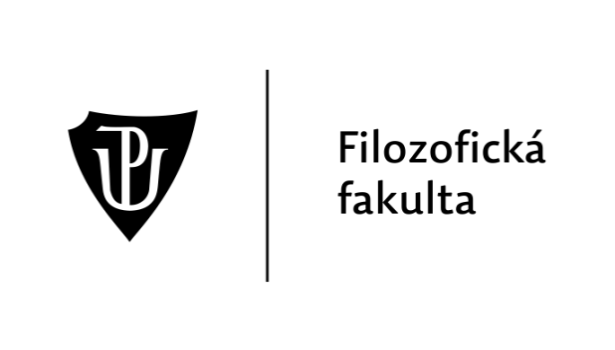 2020